VVocational Education and Training Act 1996Portfolio:Minister for Training and Workforce Development (except Part 4, which is administered by the Minister for Training principally assisted by the Department of Education)Agency:Department of Training and Workforce DevelopmentVocational Education and Training Act 19961996/04216 Oct 1996s. 1 & 2: 16 Oct 1996;Act other than s. 1, 2, Pt. 7 & Sch. 2: 1 Jan 1997 (see s. 2 and Gazette 12 Nov 1996 p. 6301);Pt. 7 (s. 58‑62) & Sch. 2 deleted by 2008/044 s. 39 & 48Acts Amendment (Education Loan Scheme) Act 1998 Pt. 3 & 51998/02730 Jun 199830 Jun 1998 (see s. 2)School Education Act 1999 s. 2471999/0362 Nov 19991 Jan 2001 (see s. 2 and Gazette 29 Dec 2000 p. 7904)Vocational Education and Training Amendment Regulations (No. 2) 1999 r. 3 published in Gazette 5 Nov 1999 p. 5634Vocational Education and Training Amendment Regulations (No. 2) 1999 r. 3 published in Gazette 5 Nov 1999 p. 5634Vocational Education and Training Amendment Regulations (No. 2) 1999 r. 3 published in Gazette 5 Nov 1999 p. 56341 Jan 1997 (see r. 2(2) and Gazette 12 Nov 1996 p. 6301)Statutes (Repeals and Minor Amendments) Act 2000 s. 452000/0244 Jul 20004 Jul 2000 (see s. 2)State Superannuation (Transitional and Consequential Provisions) Act 2000 s. 752000/0432 Nov 2000To be proclaimed (see s. 2(2))Reprinted as at 11 Jan 2002 (not including 1996/042 Pt. 7 & Sch 2 & 2000/043)Reprinted as at 11 Jan 2002 (not including 1996/042 Pt. 7 & Sch 2 & 2000/043)Reprinted as at 11 Jan 2002 (not including 1996/042 Pt. 7 & Sch 2 & 2000/043)Reprinted as at 11 Jan 2002 (not including 1996/042 Pt. 7 & Sch 2 & 2000/043)Labour Relations Reform Act 2002 s. 1842002/0208 Jul 2002This amendment is not included because the Schedule it sought to amend had been deleted by 2008/044 s. 48 prior to commencementFinancial Legislation Amendment and Repeal Act 2006 s. 4, 5(1) & Sch. 1 cl. 1742006/07721 Dec 20061 Feb 2007 (see s. 2(1) and Gazette 19 Jan 2007 p. 137)Training Legislation Amendment and Repeal Act 2008 Pt. 22008/04410 Dec 200810 Jun 2009 (see s. 2(2))Reprint 2 as at 7 Aug 2009 (not including 2000/043)Reprint 2 as at 7 Aug 2009 (not including 2000/043)Reprint 2 as at 7 Aug 2009 (not including 2000/043)Reprint 2 as at 7 Aug 2009 (not including 2000/043)Acts Amendment (Bankruptcy) Act 2009 s. 882009/01816 Sep 200917 Sep 2009 (see s. 2(b))Standardisation of Formatting Act 2010 s. 42010/01928 Jun 201011 Sep 2010 (see s. 2(b) and Gazette 10 Sep 2010 p. 4341)Public Sector Reform Act 2010 s. 892010/0391 Oct 20101 Dec 2010 (see s. 2(b) and Gazette 5 Nov 2010 p. 5563)Procurement Act 2020 Pt. 10 Div. 62020/02419 Jun 20201 Jun 2021 (see s. 2(b) and SL 2020/244 cl. 2(c))Vocational Education and Training Amendment Act 20242024/00826 Mar 2024s. 1 & 2: 26 Mar 2024 (see s. 2(a));s. 3‑5 & 7: 27 Mar 2024 (see s. 2(b));Act other than s. 1‑5 & 7: to be proclaimed (see s. 2(c))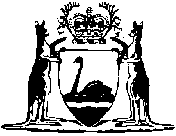 